KLASA: 361-01/23-01/01URBROJ: 2186-23-03-23-2Bisag, 26.06.2023.POZIV ZA DOSTAVU PONUDAJAVNI NARUČITELJNaziv:			OPĆINA BREZNICASjedište:		Bisag 23, 42226 BisagOIB:			59573646857Telefon:			042 616 370Internet adresa:	www.breznica.hrAdresa e-pošte:	opcina.breznica@vz.htnet.hrPREDMET NABAVE: Usluga izrade projektne dokumentacije za izgradnju područnog dječjeg vrtića u Breznici, po Projektnom zadatku iz priloga ovog Poziva.EVIDENCIJSKI BROJ NABAVE: 3/2023.PROCIJENJENA VRIJEDNOST NABAVE (bez PDV-a): 26.000,00 €.KRITERIJ ZA ODABIR PONUDA: Ekonomski najpovoljnija ponuda, uz obvezu ispunjenja svih uvjeta i zahtjeva traženih u ovom Pozivu.Kao kriteriji za određivanje ekonomski najpovoljnije ponude odabrani su cijena ponude i iskustvo ponuditelja:5.1. Kriterij cijeneKao prvi kriterij odabrana je cijena ponude bez PDV-a. Najveći broj bodova koji se ponudi može dodijeliti po ovom kriteriju iznosi 50 bodova, a dodijeliti će se ponudi s najnižom ponuđenom cijenom. Broj bodova po kriteriju cijene (Cn) dodijeljen ostalim ponudama određivati će se po formuli:Cn = Najniža ponuđena cijena / Cijena ponude koja je predmet bodovanja x 505.2. Kriterij iskustvaKao drugi kriterij odabrano je iskustvo ponuditelja. S obzirom na investicijsku vrijednost te složenost predmeta nabave kao i kratke rokove za izvršenje usluge izrade glavnih projekata s troškovnicima i provođenje upravnih postupaka radi ishođenja građevinskih dozvola, za Naručitelja je od iznimne važnosti iskustvo ključnog stručnjaka 1 – stručnjaka na području arhitektonskog projektiranja. Za potrebe bodovanja po kriteriju iskustva ponuditelj za ključnog stručnjaka 1 dostavlja popunjeni Obrazac iskustva stručnjaka iz priloga ovog Poziva.Broj bodova po kriteriju iskustva (In) za pojedinu ponudu određivati će se na sljedeći način:5.3. Određivanje ekonomski najpovoljnije ponudeNakon određivanja bodovne vrijednosti prema pojedinim kriterijima, dodijeljeni bodovi po kriterijima se zbrajaju da bi se dobio ukupan broj bodova za pojedinu ponudu (Un):Un = Cn + InNajpovoljnija je ona ponuda koja je ostvarila najveći ukupni broj bodova. U slučaju da su dvije ili više ponuda jednako rangirane prema kriteriju odabira, Javni naručitelj će odabrati ponudu koja je zaprimljena ranije.IZRADA PONUDE: Ponuda se u cijelosti izrađuje na hrvatskom jeziku i latiničnom pismu, a treba sadržavati ponudbeni list, troškovnik, dokaze pravne i poslovne sposobnosti, dokaze ekonomske i financijske sposobnosti, dokaze tehničke i stručne sposobnosti te jamstvo za ozbiljnost ponude.U slučaju dostavljanja ponude ili dijela ponude na nekom drugom jeziku osim hrvatskog jezika ponuditelj je dužan dostaviti u ponudi, uz tekst na drugom jeziku, i prijevod na hrvatskom jeziku od strane ovlaštenog sudskog prevoditelja.JAMSTVA: Ponuditelj je dužan uz ponudu dostaviti jamstvo za ozbiljnost ponude na iznos od 2.000,00 € u obliku bjanko zadužnice ovjerene kod javnog bilježnika ili novčani polog na žiro-račun naručitelja. Naručitelj prihvaća uplatu gotovinskog pologa u iznosu od 2.000,00 €, i to na žiro-račun naručitelja broj: HR8823600001803600005, model: 68 poziv na broj: 7242-OIB ponuditelja, uz naznaku svrhe „Jamstvo za ozbiljnost ponude – Evidencijski broj nabave: 3/2023“. Ponuditelj treba priložiti elektroničku kopiju uplate jamstva uz ponudu.Jamstvo za ozbiljnost ponude biti će vraćeno ponuditelju nakon što ponuditelj koji je dostavio ekonomski najpovoljniju ponudu potpiše ugovor o javnoj nabavi i dostavi Jamstvo za uredno ispunjenje ugovornih obveza. Jamstvo za ozbiljnost ponude biti će vraćeno ostalim ponuditeljima najkasnije u roku od deset dana od dana potpisivanja ugovora.Naručitelj će jamstvo za ozbiljnost ponude zadržati i naplatiti u slučaju: za slučaj odustajanja ponuditelja od svoje ponude u roku njezine valjanosti (60 dana), nedostavljanja ažuriranih popratnih dokumenata u naznačenom roku,dostavljanja neistinitih podataka,neprihvaćanja ispravka računske greške,odbijanja potpisivanja ugovora o javnoj nabavi, ili nedostavljanja jamstva za uredno ispunjenje ugovornih obveza.Izabrani ponuditelj dužan je u roku od pet (5) dana od dana potpisa Ugovora dostaviti naručitelju bjanko zadužnicu ovjerenu kod javnog bilježnika na iznos od  2.000,00 € kao jamstvo za uredno ispunjenje ugovornih obveza.ROK ZA IZVOĐENJE USLUGE: Rok za izvođenje usluge je 210 kalendarskih dana (uključujući praznike, blagdane i neradne dane) od dana potpisivanja ugovora o nabavi.UVJETI PRAVNE I POSLOVNE SPOSOBNOSTI:Ponuditelj mora dokazati svoj upis u sudski, obrtni, strukovni ili drugi odgovarajući registar kao dokaz da ima registriranu djelatnost u svezi s predmetom nabave. Izvod ne smije biti stariji od tri mjeseca od dana objave ovog Poziva.Ponuditelj mora dokazati da je platio sve dospjele porezne obveze i obveza za mirovinsko i zdravstveno osiguranje o čemu je obvezan dostaviti potvrdu Porezne uprave o stanju duga koja ne smije biti starija od 30 dana računajući od dana objave ovog Poziva.Ponuditelj mora dokazati da gospodarskom subjektu i/ili osobama koje su članovi upravnog, upravljačkog ili nadzornog tijela ili imaju ovlasti zastupanja, donošenja odluka ili nadzora toga gospodarskog subjekta nije izrečena pravomoćna osuđujuća presuda u skladu s člankom 251. Zakona o javnoj nabavi („Narodne novine“ broj 120/16 i 114/22). U tu svrhu ponuditelj dostavlja Izjavu u prilogu ovog Poziva.Ako se ponuditelj oslanja na sposobnost drugog subjekta za potrebe ispunjavanja  uvjeta tehničke i stručne sposobnosti, obvezan je u ponudi dostaviti i sve dokaze da poslovni subjekt na čiju se sposobnost oslanja također ispunjava sve tražene uvjete pravne i poslovne sposobnosti.UVJETI EKONOMSKE I FINANCIJSKE SPOSOBNOSTI: Ponuditelj mora dokazati da mu u posljednjih 6 (šest) mjeseci računajući od dana objave ovog Poziva račun nije bio u blokadi te da nema evidentiranih obveza za čije podmirenje nema pokriće na računu. Kao dokaz ponuditelj dostavlja BON 2 ili SOL 2 odnosno odgovarajući dokument izdan od bankarskih ili drugih financijskih institucija kojim se dokazuje solventnost ponuditelja.Ako se ponuditelj oslanja na sposobnost drugog subjekta za potrebe ispunjavanja  uvjeta tehničke i stručne sposobnosti, obvezan je u ponudi dostaviti i dokaz da poslovni subjekt na čiju se sposobnost oslanja također ispunjava traženi uvjet ekonomske i financijske sposobnosti.UVJETI TEHNIČKE I STRUČNE SPOSOBNOSTI:Ponuditelj mora dokazati iskustvo u pružanju usluge iste ili slične predmetu nabave u godini u kojoj je započeo postupak jednostavne nabave i tijekom deset (10) godina koje prethode toj godini. U tu svrhu ponuditelj dostavlja popis izvršenih usluga izrade projektne dokumentacije za građevine javne i društvene namjene (najmanje jednu, a najviše pet usluga), u kumulativnoj vrijednosti usluga od minimalno 26.000,00 € bez PDV-a. Popis se dostavlja na obrascu Popis izvršenih usluga koji se nalazi u prilogu ovog Poziva.Ponuditelj je dužan dostaviti Izjavu iz priloga ovog Poziva kojom dokazuje da ima ili će imati na raspolaganju sve tražene ključne stručnjake za izvršavanje usluga koje su predmet nabave za vrijeme trajanja ugovora. Ponuditelj u Izjavi o raspolaganju mora navesti ime i prezime osobe predložene za ulogu ključnog stručnjaka s naznakom pozicije za koju se osoba predlaže. Ponuditelj je obvezan u predmetnoj Izjavi navesti najmanje sljedeće ključne stručnjake:Ključni stručnjak 1: stručnjak na području arhitektonskog projektiranjaMinimalni traženi uvjeti za ključnog stručnjaka 1: visoka stručna sprema odnosno završen preddiplomski i diplomski sveučilišni studij ili integrirani preddiplomski i diplomski sveučilišni studij ili specijalistički diplomski stručni studij i najmanje 5 godina radnog iskustva na poslovima projektiranja.Ponuditelj je obvezan za ključnog stručnjaka 1 dostaviti i popunjen Obrazac iskustva stručnjaka 1 iz priloga ovog Poziva.Ključni stručnjak 2: stručnjak na području građevinskog projektiranjaMinimalni traženi uvjeti za ključnog stručnjaka 2: viša ili visoka stručna sprema odnosno završen dodiplomski ili preddiplomski i diplomski sveučilišni studij ili integrirani preddiplomski i diplomski sveučilišni studij ili specijalistički diplomski stručni studij i najmanje 5 godina radnog iskustva na poslovima projektiranja.Stručna sposobnost ključnih stručnjaka dokazuje se dostavom životopisa i preslika diplome kao dokaza obrazovne kvalifikacije za svakog stručnjaka navedenog u Izjavi. Kao dokaz obrazovne kvalifikacije će se priznati i drugi dokumenti kojima ponuditelj može dokazati da pojedini stručnjak ima traženi stupanj obrazovanja kao npr. certifikat, uvjerenje ili drugi jednakovrijedni dokument. Iz životopisa ključnih stručnjaka treba biti jasno vidljivo da ispunjavaju definirane minimalne uvjete. Naručitelj ima pravo provjeriti istinitost navoda iz životopisa.Stručnjaci nominirani u ponudi imaju obvezu izvršiti uslugu ako će ponuda ponuditelja biti odabrana kao najpovoljnija. Ponuditelj se može osloniti na sposobnost drugih poslovnih subjekata radi dokazivanja ispunjavanja kriterija koji su vezani uz obrazovne i stručne kvalifikacije ili uz relevantno stručno iskustvo, pod uvjetom da će ti subjekti pružati usluge za koje se ta sposobnost traži.U slučaju oslanjanja na sposobnost drugih subjekata ponuditelj dostavlja dokaz o stavljanju resursa na raspolaganje iz kojega je vidljivo koji se resursi međusobno ustupaju. Dokaz o stavljanju resursa na raspolaganje mora minimalno sadržavati:naziv i sjedište gospodarskog subjekta koji ustupa resurse te naziv i sjedište ponuditelja kojemu ustupa resurse, jasno i točno navedene resurse koje stavlja na raspolaganje te način na koji se stavljaju na raspolaganje u svrhu izvršenja ugovora, potpis ovlaštene osobe gospodarskog subjekta koji stavlja resurse na raspolaganje, odnosno u slučaju Ugovora/Sporazuma o poslovnoj suradnji potpis i pečat ugovornih strana.NAČIN DOSTAVLJANJA PONUDE: Ponuda se dostavlja u zatvorenoj omotnici poštom ili izravno na adresu naručitelja radnim danom od 8 do 14 sati. Na omotnici treba navesti adresu: Općina Breznica, Bisag 23, 42226 Bisag s naznakom "Ne otvaraj - ponuda za izradu projektne dokumentacije za izgradnju područnog dječjeg vrtića u Breznici". Na zatvorenoj omotnici mora biti naznačen i naziv i adresa ponuditelja.Krajnji rok za dostavu ponuda: 06.07.2023. godine (10 dana).ROK VALJANOSTI PONUDE: 60 dana.OTVARANJE PONUDA: Naručitelj neće provoditi javno otvaranje ponuda.KONTAKT OSOBA: Stjepan Šafran, pročelnik, e-mail: opcina.breznica@vz.htnet.hr, tel. 042 616 370.OBAVIJEST O REZULTATIMA: Pisanu obavijest o rezultatima nabave naručitelj će dostaviti svim ponuditeljima o roku 30 dana od dana roka za dostavu ponuda.DODATNE INFORMACIJE I OBJAŠNJENJA: Gospodarski subjekti pitanja i zahtjeve za pojašnjenjem dokumentacije o nabavi mogu postavljati putem e-pošte. Zahtjev je pravodoban ako je dostavljen Naručitelju najkasnije tijekom trećeg dana prije roka određenog za dostavu ponuda.Pod uvjetom da je zahtjev dostavljen pravodobno, Naručitelj će odgovor, dodatne informacije i objašnjenja bez odgode, a najkasnije tijekom drugog dana prije roka određenog za dostavu ponuda staviti na raspolaganje na isti način i na istim internetskim stranicama kao i osnovnu dokumentaciju, bez navođenja podataka o podnositelju zahtjeva.IZJAVLJIVANJE ŽALBE: Žalba se izjavljuje u pisanom obliku putem e-pošte općinskom načelniku Općine Breznica. Rok za dostavu žalbe je pet dana od poduzimanja radnje na koju se izjavljuje žalba. Žalba mora sadržavati sve potrebne podatke i dokaze.									       Načelnik									Stjepan Krobot, v.r.Prilog:Troškovnik,Projektni zadatak,Ponudbeni list,Popis izvršenih usluga,Izjava o raspolaganju ključnim stručnjacima,Obrazac iskustva stručnjaka 1,Izjava o nekažnjavanju.1. TroškovnikPrilog u posebnoj excel datoteci.2. Projektni zadatakPrilog u posebnoj pdf datoteci.3. Ponudbeni listRok valjanosti ponude: 60 dana.Za ponuditelja:4. Popis izvršenih uslugaPopis izvršenih usluga izrade projektne dokumentacije za građevine javne i društvene namjene u posljednjih 10 godina (najmanje jedna, a najviše pet usluga ukupne vrijednosti od minimalno 26.000,00 €):5. Izjava o raspolaganju ključnim stručnjacima	Ovlaštena osoba za zastupanje gospodarskog subjekta daje sljedećuIZJAVUima ili će imati na raspolaganju sve tražene ključne stručnjake za izvršavanje usluga koje su predmet nabave za vrijeme trajanja ugovora:U prilogu se dostavljaju životopisi te preslike diploma ili drugih dokaza obrazovne kvalifikacije za oba ključna stručnjaka, kao i ispunjeni Obrazac iskustva stručnjaka za ključnog stručnjaka 1.6. Obrazac iskustva stručnjaka 1Izrađeni glavni projekti za građevine javne i društvene namjene u kojima je ključni stručnjak 1: stručnjak na području arhitektonskog projektiranja sudjelovao kao projektant ili glavni projektant:7. Izjava o nekažnjavanjuOvlaštena osoba za zastupanje gospodarskog subjekta daje sljedećuIZJAVUodgovorno izjavljujem da:niti ja osobno,niti prethodno navedeni gospodarski subjekt čiji sam po zakonu ovlašteni zastupnik,niti osobe koje su članovi upravnog, upravljačkog ili nadzornog tijela ili imaju ovlasti zastupanja, donošenja odluka ili nadzora tog gospodarskog subjekta nismo pravomoćno osuđeni za bilo koje od sljedećih kaznenih djela:sudjelovanje u zločinačkoj organizaciji,korupciju,prijevaru,terorizam ili kaznena djela povezana s terorističkim aktivnostima,pranje novca ili financiranje terorizma idječji rad ili druge oblike trgovanja ljudima;u skladu s člankom 251. Zakona o javnoj nabavi („Narodne novine“ 120/16 i 114/22).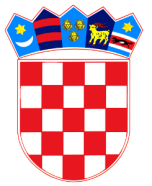 REPUBLIKA HRVATSKAVARAŽDINSKA ŽUPANIJAOPĆINA BREZNICAOpćinski načelnikKriterijMaksimalni broj bodova1.Cijena502.Iskustvo50Ukupno100Broj izrađenih glavnih projekata za građevine javne i društvene namjene u kojima je ključni stručnjak 1 – stručnjak na području arhitektonskog projektiranja sudjelovao kao projektant ili glavni projektantIn1 do 2 projekta20 bodova3 do 5 projekata30 bodova6 i više projekata50 bodovaBroj ponude:Datum ponude:Naručitelj:Općina Breznica, Bisag 23, 42226 BisagOIB: 59573646857Općina Breznica, Bisag 23, 42226 BisagOIB: 59573646857Općina Breznica, Bisag 23, 42226 BisagOIB: 59573646857Predmet nabave:Usluga izrade projektne dokumentacije za izgradnju područnog dječjeg vrtića u BrezniciUsluga izrade projektne dokumentacije za izgradnju područnog dječjeg vrtića u BrezniciUsluga izrade projektne dokumentacije za izgradnju područnog dječjeg vrtića u BrezniciNaziv ponuditelja:Sjedište:OIB:U sustavu PDV-a (zaokružiti):       DA                               NE       DA                               NE       DA                               NEAdresa za dostavu pošte:Telefon:Fax:E-mail:Kontakt osoba:Cijena (€)Cijena ponude bez PDV-a:Iznos PDV-a:Ukupna cijena ponude:M. P.(Potpis ovlaštene osobe gospodarskog subjekta)Naziv i sjedište ponuditelja:Adresa:OIB:Ime, prezime i funkcija ovlaštene osobe/a:Naziv uslugeDatum uslugeNaziv druge ugovorne straneVrijednost usluge bez PDV-a (€)1.2.3.4.5.Ukupna vrijednost izvršenih usluga bez PDV-a (€)Ukupna vrijednost izvršenih usluga bez PDV-a (€)Ukupna vrijednost izvršenih usluga bez PDV-a (€)Ukupna vrijednost izvršenih usluga bez PDV-a (€)M. P.(mjesto i datum)(čitko ime i prezime ovlaštene osobe gospodarskog subjekta)(vlastoručni potpis ovlaštene osobe gospodarskog subjekta)Naziv i sjedište ponuditelja:Adresa:OIB:Ime, prezime i funkcija ovlaštene osobe/a:Ja,(ime i prezime, adresa stanovanja, OIB)odgovorno izjavljujem da Ponuditelj(naziv i sjedište gospodarskog subjekta)Ime i prezime stručnjakaKljučni stručnjak 1: stručnjak na području arhitektonskog projektiranja Ključni stručnjak 2: stručnjak na području građevinskog projektiranjaM. P.(mjesto i datum)(čitko ime i prezime ovlaštene osobe gospodarskog subjekta)(vlastoručni potpis ovlaštene osobe gospodarskog subjekta)Naziv i sjedište ponuditelja:Adresa:OIB:Ime, prezime i funkcija ovlaštene osobe/a:Naziv projektaGodina izradeUloga stručnjakaNaziv Naručitelja projekta1.2.3.4.5.6.7.M. P.(mjesto i datum)(čitko ime i prezime ovlaštene osobe gospodarskog subjekta)(vlastoručni potpis ovlaštene osobe gospodarskog subjekta)Naziv i sjedište gospodarskog subjekta:Adresa:OIB:Ime, prezime i funkcija ovlaštene osobe/a:Ja, (ime i prezime, adresa stanovanja, OIB)kao ovlaštena osoba za zastupanje Ponuditelja(naziv i sjedište gospodarskog subjekta)M. P.(mjesto i datum)(čitko ime i prezime ovlaštene osobe gospodarskog subjekta)(vlastoručni potpis ovlaštene osobe gospodarskog subjekta)